Stage 2, Bay 1:  Cobra StandardsRULES: USPSA Competition Rules	COURSE DESIGNER:  Jodi Humann, L3876	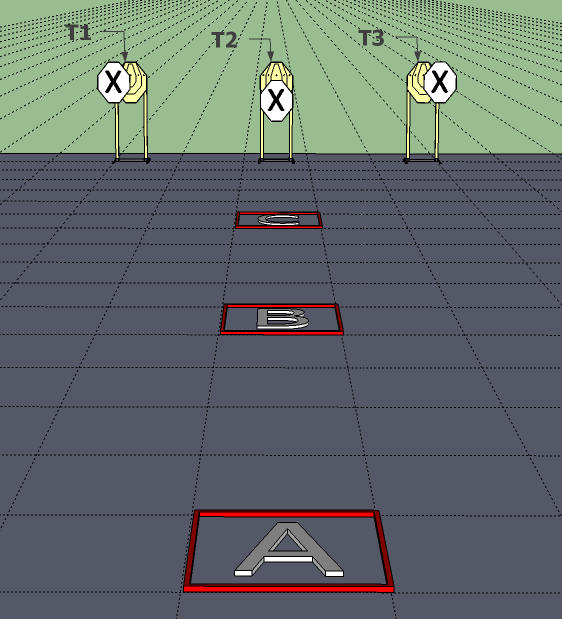 Overhead view, Stage 2, Bay 1: Cobra Standards, 3 ft x 3 ft gridBack of Bay (Down Range)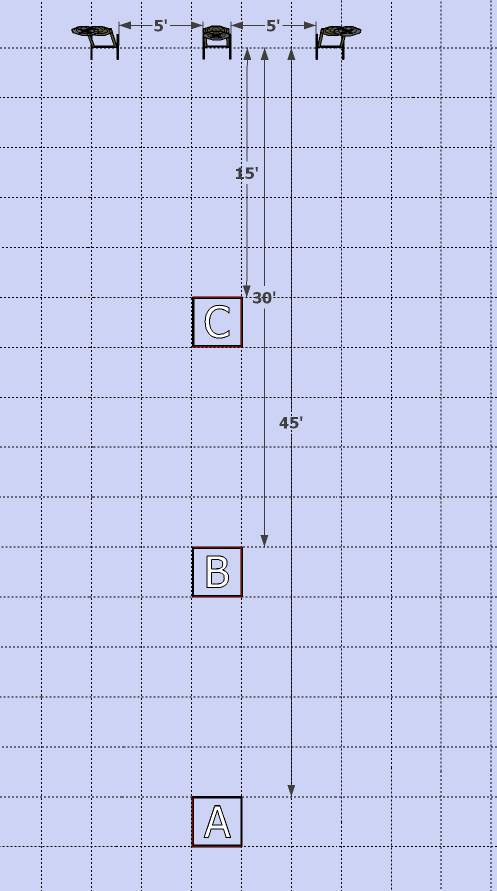 Front of Bay (Up Range)Target Detail, Stage 2, Bay 1: Cobra StandardsStage 3, Bay 2:  Triple Tap TaipanRULES: USPSA Competition Rules 	COURSE DESIGNER:  Jodi Humann, L3876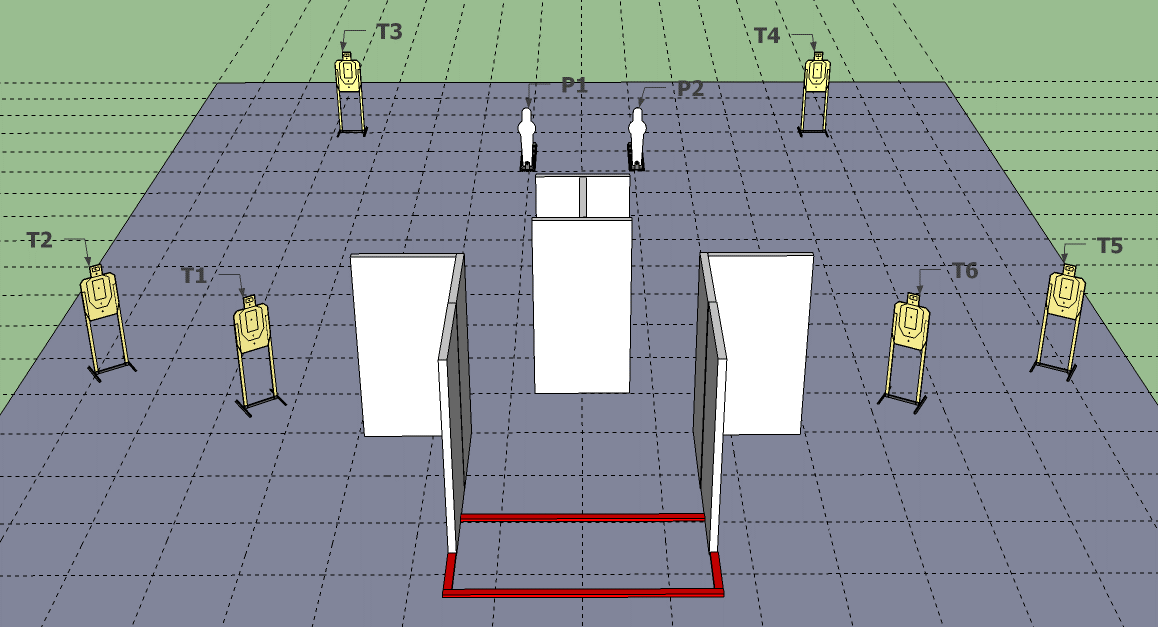 Overhead view, Stage 3, Bay 2: Triple Tap TaipanBack of Bay (Down Range)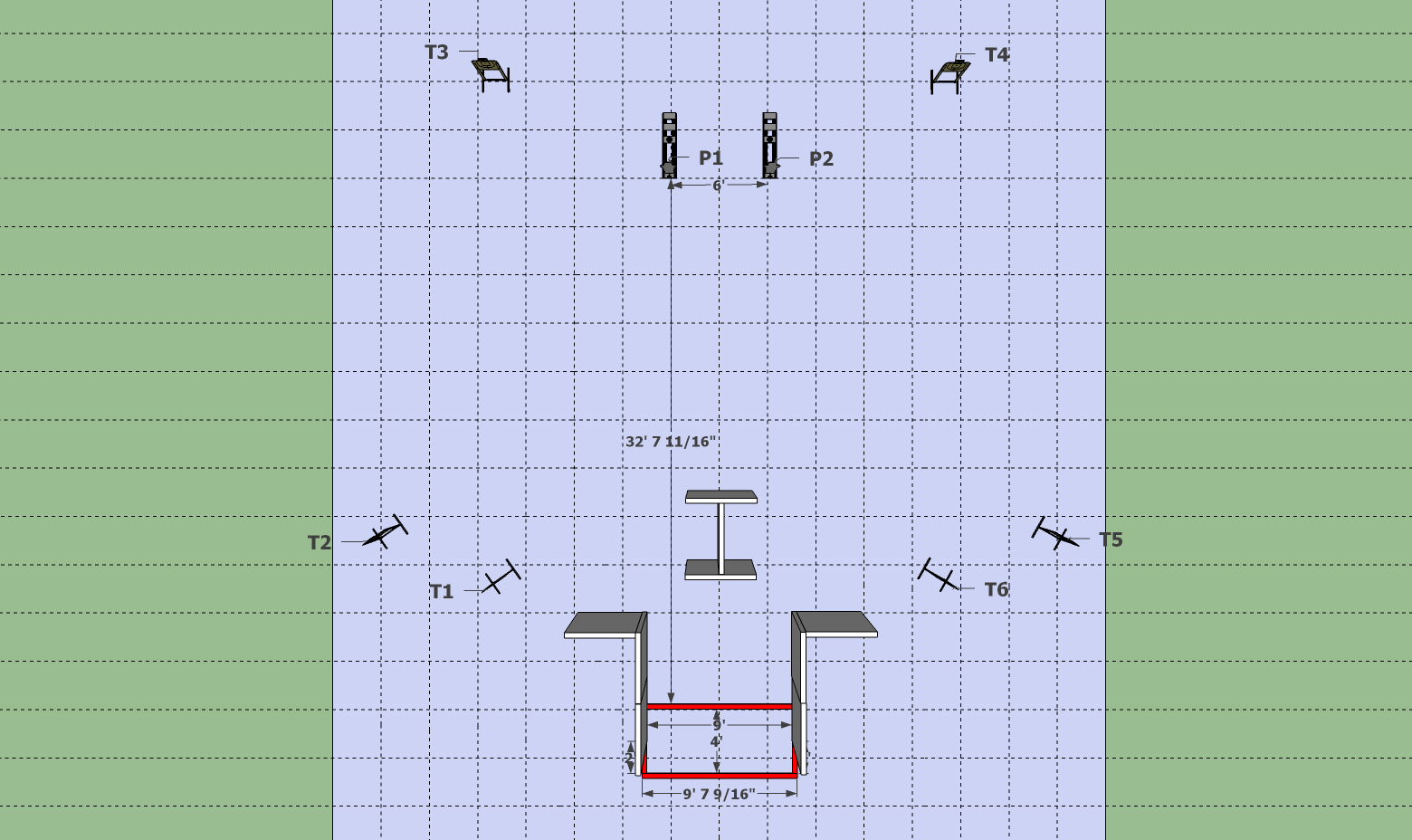 Front of Bay (Up Range)Target Detail, Stage 3, Bay 2: Triple Tap TaipanStage 10, Bay 8:  SidewinderRULES: USPSA Competition Rules	COURSE DESIGNER:  Jodi Humann, L3876	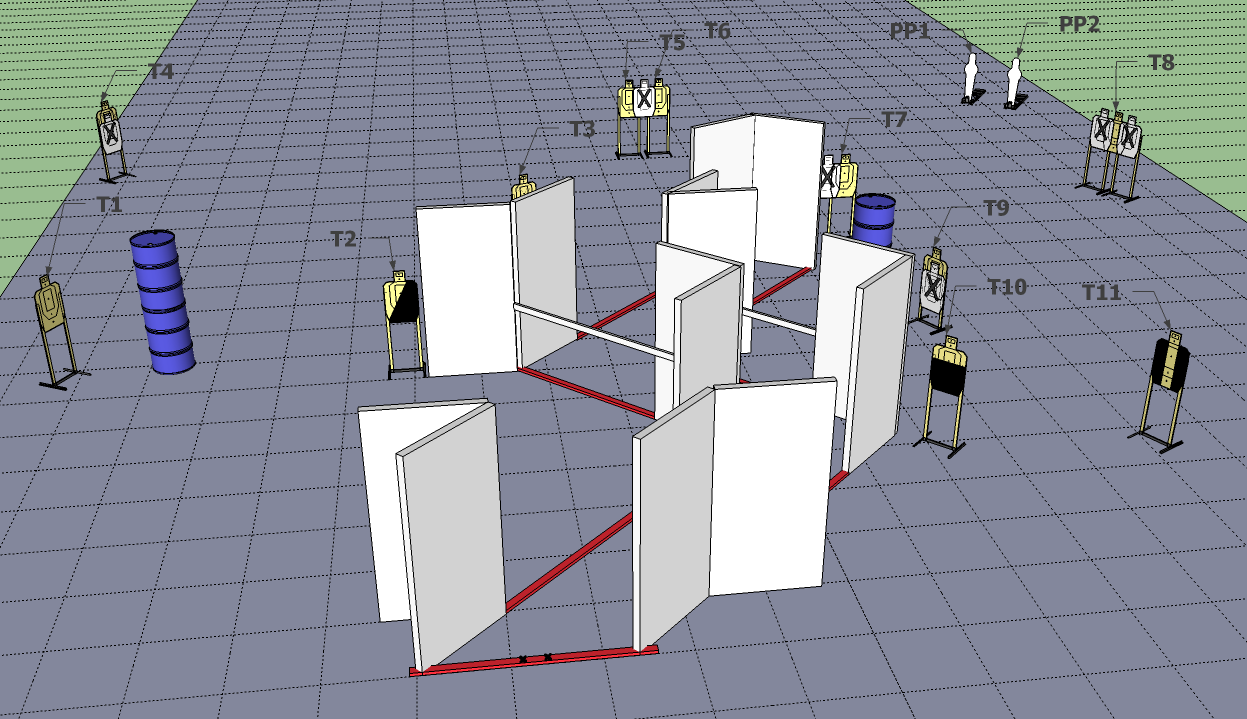 Overhead view, Bay 8, Stage 10: Sidewinder, 3 ft x 3 ft gridBack of Bay (Down Range)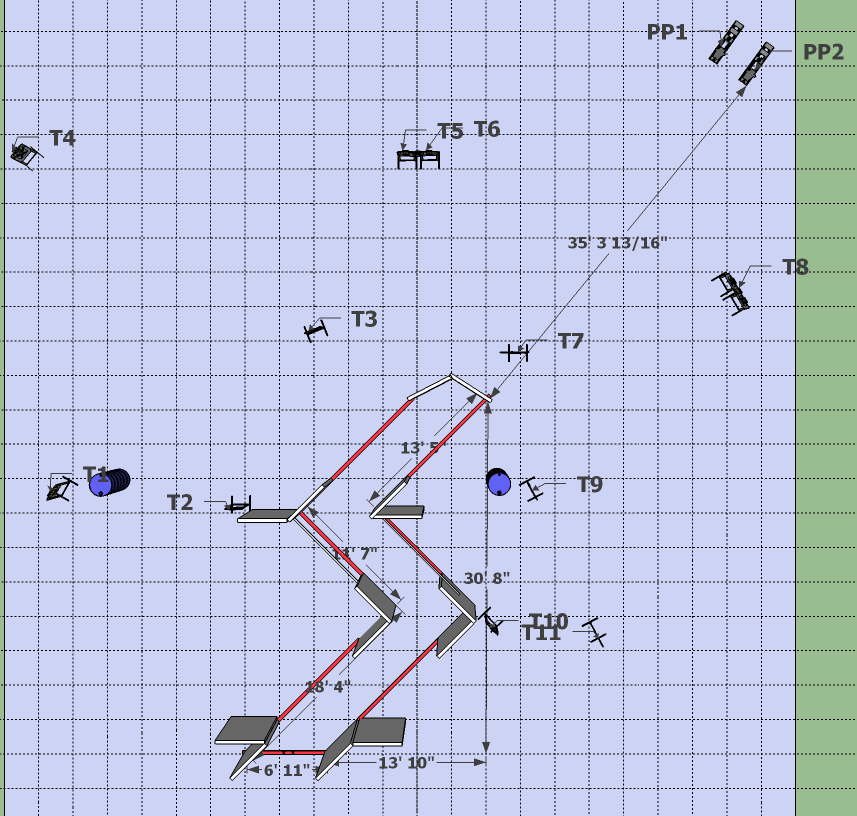 Front of Bay (Up Range)Target Detail, Bay 8, Stage 10: SidewinderT1 is a USPSA target at standard height. T3 is a short USPSA target.START POSITION: Handgun: Standing inside the appropriate shooting area with wrists above respective shoulders.  Handgun is loaded and holstered.   PCC: Standing inside the appropriate shooting area, facing down range with PCC held in both hands with stock on belt and muzzle pointed downrange.  PCC is loaded with safety on.  START POSITION: Handgun: Standing inside the appropriate shooting area with wrists above respective shoulders.  Handgun is loaded and holstered.   PCC: Standing inside the appropriate shooting area, facing down range with PCC held in both hands with stock on belt and muzzle pointed downrange.  PCC is loaded with safety on.  STAGE PROCEDUREAll strings are 4 seconds.String 1: On signal from box A engage T1-T3 with only 2 rounds each, freestyle.  String 2: On signal from box B engage T1-T3 with only 2 rounds each, strong hand only (PCC: Strong side only).String 3: On signal from box C engage T1-T3 with only 2 rounds each, weak hand only (PCC: Weak side only).SCORING	SCORING:	Fixed Time, 18 rounds, 90 points	TARGETS:	3 IPSC 	SCORED HITS:	Best 6 per paper	START-STOP:	Audible - Audible	PENALTIES:	Per current edition of USPSA        Competition RulesSETUP NOTES:  RO NOTES: Rule 9.4.6.2, all shots over 4.30 sec are overtime. No FTSA penalties, and misses are NPM (9.2.4.4)T1T2T3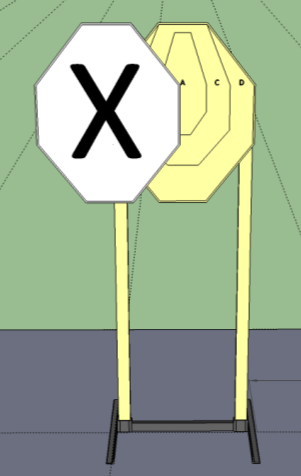 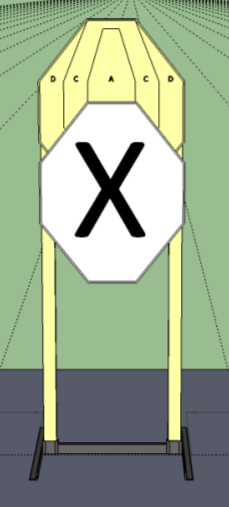 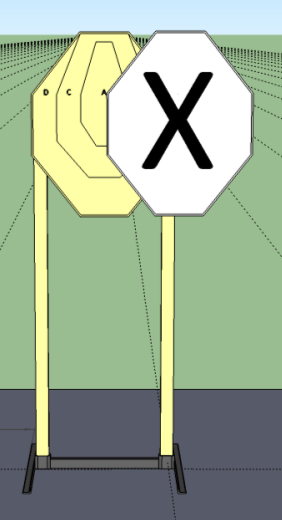 Right corner of NS on letter “A”Top edge of NS lines up with corners of A-zoneLeft corner of NS on letter “A”START POSITION: Handgun: Standing anywhere inside the shooting area, with hands relaxed at sides.  Handgun is loaded and holstered.  PCC: Standing anywhere inside the shooting area, with PCC held in both hands with stock on belt and muzzle pointed downrange.  PCC is loaded with safety on.  START POSITION: Handgun: Standing anywhere inside the shooting area, with hands relaxed at sides.  Handgun is loaded and holstered.  PCC: Standing anywhere inside the shooting area, with PCC held in both hands with stock on belt and muzzle pointed downrange.  PCC is loaded with safety on.  STAGE PROCEDUREUpon start signal engage targets as they become visible from within the fault lines.  SCORING	SCORING:	Comstock, 20 rounds, 100 points	TARGETS:	6 USPSA, 2 USPSA Poppers	SCORED HITS:	Best 3 per paper, steel down = 1A	START-STOP:	Audible - Last shot	PENALTIES:	Per current edition of USPSA           Competition RulesSETUP NOTES:  Poppers are 6 ft apart, shooting area is 9 ft wide and 4 ft deep, side fault lines are 2 ft.RO NOTES:  T1-T6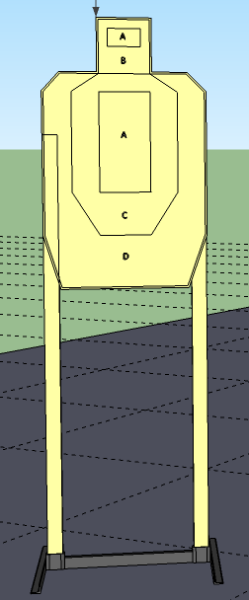 START POSITION: Handgun: Standing outside the shooting area with toes on X marks.  Hands relaxed at sides.  Handgun is loaded and holstered.   PCC: Standing outside the shooting area with toes on X marks, with PCC held in both hands with stock on belt and muzzle pointed downrange.  PCC is loaded with safety on.  START POSITION: Handgun: Standing outside the shooting area with toes on X marks.  Hands relaxed at sides.  Handgun is loaded and holstered.   PCC: Standing outside the shooting area with toes on X marks, with PCC held in both hands with stock on belt and muzzle pointed downrange.  PCC is loaded with safety on.  STAGE PROCEDUREUpon start signal engage targets as they become visible from within the fault lines.  SCORING	SCORING:	Comstock, 24 rounds, 120 points	TARGETS:	11 USPSA, 2 Poppers 	SCORED HITS:	Best 2 per paper, steel down = 1A	START-STOP:	Audible - Last shot	PENALTIES:	Per current edition of USPSA           Competition RulesSETUP NOTES:  T3 and T9 are short targets.  Barrels are hard cover.  Put rails across openings as shown.RO NOTES: T2T4T5 and T6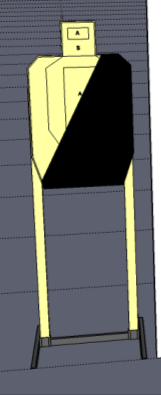 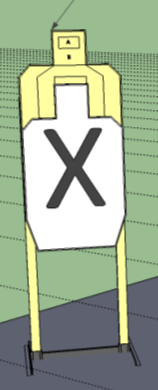 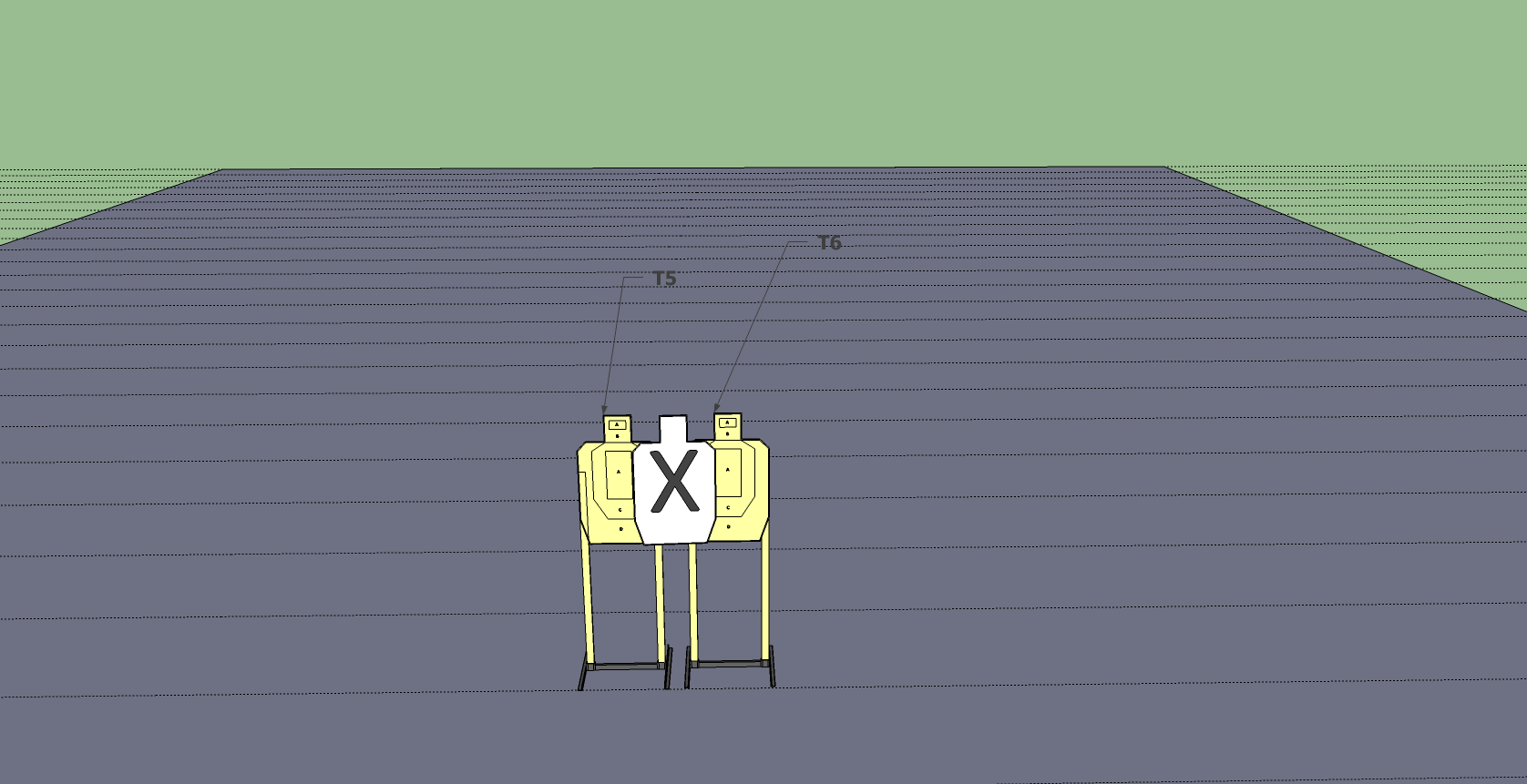 T7T8T9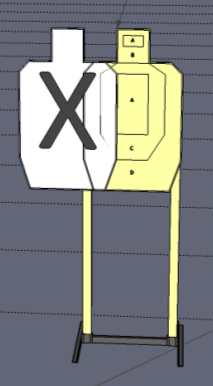 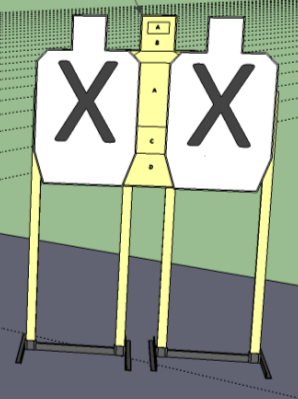 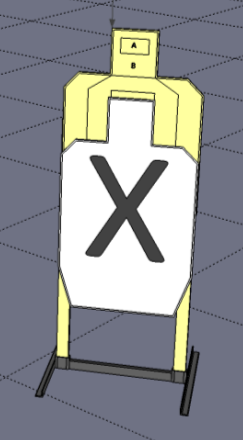 T10T11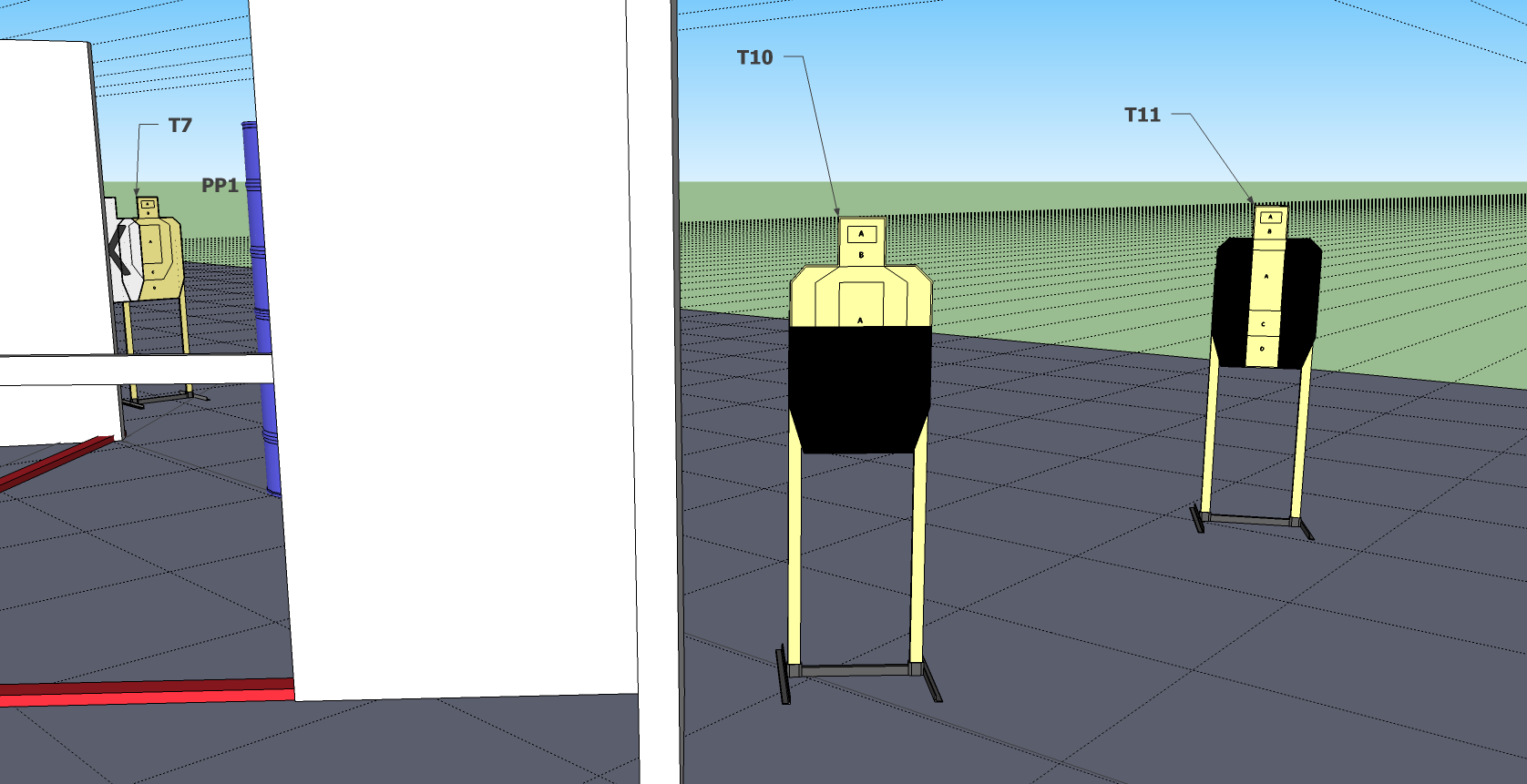 